Электронный ошейник Multi Dog PET900B 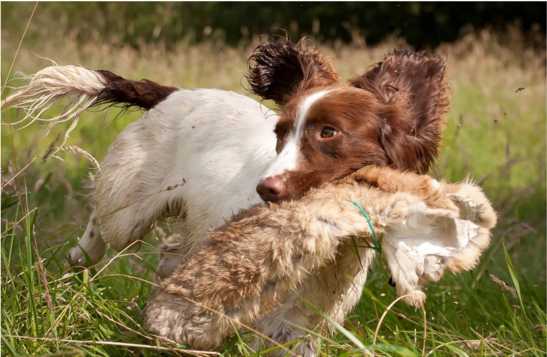 Пользовательская инструкция по эксплуатацииПодходит собакам:  (средним и большим)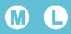 Благодарим вас за выбор устройства для обучения домашних животных Multi Dog PET900BНаша миссия заключается в обеспечении безопасности вашего питомца, с этой целью мы предоставляем инструменты и методы для успешного обучения питомца.Мы хотим, чтобы вы получили максимальную отдачу от обучающей системы с аккумуляторным водонепроницаемым ресивером на ошейнике для нескольких собак PET900B.              ПРЕДОСТЕРЕЖЕНИЕ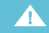 Устройство не предназначено для агрессивных собак. Не используйте это устройство, если ваша собака агрессивна или склонна к агрессивному поведению. Поведение агрессивных собак может привести к серьезным травмам и даже смерти их владельца или других людей. Если вы не уверены, подходит ли этот продукт для вашей собаки, проконсультируйтесь с ветеринаром или сертифицированным тренером.ВНИМАНИЕОпасность повреждения кожи. Полностью прочитайте и следуйте инструкциям, приведенным в данном руководстве. Надлежащее прилегание ошейника исключительно важно. Ношение слишком ослабленного ошейника или его излишнее затягивание на шее питомца может привести к повреждению кожи. Начиная с покраснения до пролежневой язвы; эти повреждения широко известны как пролежни.Не оставляйте ошейник на собаке дольше 12 часов в день.Если это возможно, перемещайте ошейник по шее животного каждые 1-2 часа.Проверяйте прилегание для предотвращения избыточного давления; следуйте инструкциям, приведенным в данном руководстве.Никогда не ведите собаку за электронный ошейник, это может вызвать чрезмерное давление в области контактов.При использовании отдельного ошейника для ведения собаки, избегайте сдавливания электронного ошейника. Еженедельно протирайте область шеи собаки и контакты ошейника влажной тканью. Ежедневно осматривайте область касания контактов на наличие признаков сыпи или воспаления.При обнаружении сыпи или воспаления прекратите использование ошейника до заживления кожи.Если болезненное состояние сохраняется свыше 48 часов, обратитесь к ветеринару.Эти меры позволят вашему питомцу чувствовать себя безопасно и комфортно. Миллионы домашних животных чувствуют себя вполне комфортно, когда носят контакты из нержавеющей стали. Некоторые домашние животные чувствительны к давлению контактов. Через некоторое время вы можете обнаружить, что питомец нормально переносит ношение ошейника. Если это так, вы можете ослабить некоторые из этих мер предосторожности. Важно продолжать ежедневные проверки контактной области. При обнаружении покраснения или язв прекратите использование до полного исцеления кожи.ОглавлениеПривествие..............................................................................................................1Информация об устройстве PET900B..................................................................1Описание органов управления............................................................................ 2Функции................................................................................................................ 4Руководство по эксплуатации............................................................................. 5Подготовка удаленного Пульта...................................................................5Подготовка ресивера на ошейнике...................................................................6Кодирование между удаленным Пультом и ресивером на ошейнике. 6Тестирование PET900B MiKAROL .....................................................................7Прилегание ошейника с ресивером...................................................................9Перезаправка ошейника.......................................................................................10Регулярное обслуживание.................................................................................. 10Часто задаваемые вопросы................................................................................. 11Выявление и устранение неисправностей..........................................................13Советы по обучению........................................................................................... 15Гарантия............................................................................................................... 15Типовые размеры разных собак..........................................................................16Типовые значения массы собак ..........................................................................16Зарядите аккумуляторы перед использование продукта!Если Пульт и ошейник с ресивером не использовались в течение длительного времени, следует извлечь батарею из Пульта и подзарядить аккумулятор ресивера в ошейнике перед его отключением и в дальнейшем подзаряжать его каждый месяц.ПриветствиеПриветствуем вас на страницах руководства пользователя устройства PET900BЭто Руководство охватывает все функции PET900B, включающие:Наиболее актуальные инструкции по использованию PET900BФункции и описание PET900B Часто задаваемые вопросы и советы по выявлению и устранению неисправностейОдин год ограниченной гарантииДайте нам знать, если у вас все еще останутся какие-либо вопросы после прочтения этого руководства, мы будем рады помочь.Информация об устройстве PET900BОбновленная конструкция ошейника с ресиверомПолностью водонепроницаемый, ваша собака может плавать в водеСамый удобный для подзарядки разъем диаметром 5,5 мм Единая кнопка для включения/выключения более удобна в эксплуатацииМногоцветный светодиодный индикатор состояния кодирования, непосредственно отображающий кодированиеРекомендация:Дистанционное тренировочное устройство имеет дальность действия до 1000 метров. В зависимости от направления излучения Пульта дальность действия может изменяться. Для достижения оптимальной дальности действия удерживайте Пульт горизонтально вдали от тела. На дальность действия дистанционного тренировочного устройства может влиять ландшафт местности, погода, наличие растительности, передача от других радиоустройств, а также другие факторы. 1. Антенна: передает сигнал на ресивер на ошейнике.2. Ручка настройки: Позволяет выбирать различные каналы для кодирования Пульта для работы с другими ошейниками с ресивером.3. Светодиодный индикатор: во время работы Пульта этот индикатор мигает.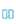 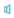 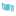 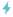 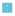 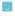 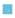 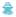 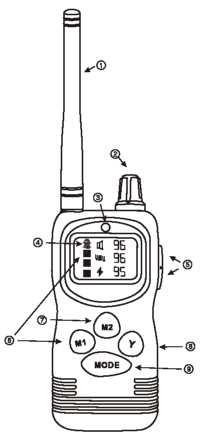 4. ЖК дисплей:Режим звукового сигнала: в этом режиме ресивер выдает звуковой сигнал (кроме уровня 0), при нажатии кнопки Больше/меньше (Up/down) он позволяет регулировать уровень звукового сигнала от 0 до 99.Режим вибрации: в этом режиме ресивер будет вибрировать (кроме уровня 0), при нажатии кнопки Больше/меньше (Up/down) он позволяет регулировать уровень вибрации от 0 до 99.Режим электростатического воздействия: в этом режиме ресивер оказывает электростатическое воздействие (кроме уровня 0), при нажатии кнопки Больше/меньше (Up/down) он позволяет регулировать уровень электростатического воздействия от 0 до 99.1,2,3 – это группы памяти, в которых хранятся данные о настройках уровней звука, вибрации и электростатического воздействия.Индикатор низкого уровня заряда аккумулятора: когда заряд аккумулятора Пульта падает до определенного уровня, индикатор низкого уровня заряда будет отображаться справа внизу на ЖК-экране.5. Кнопка Больше/меньше (Up/down): кнопка уровня интенсивности звукового сигнала, вибрации и электростатического воздействия.6. Кнопка M1: при нажатии на эту кнопку вы можете выбрать, в какой группе памяти сохранить уровень каждого режима: звуковой сигнал, вибрация и электростатическое воздействие. Каждый канал имеет до 3 групп памяти. Кнопка М2 служит для сохранения уровней.7. Кнопка M2: нажмите эту кнопку, чтобы сохранить только что выбранный уровень в соответствующей группе.8. Кнопка отправки сигнала: после окончания выбора режима нажмите эту кнопку, чтобы послать сигнал на ресивер в ошейнике.9. Кнопка выбора режима: переключает 3 режима: звуковой сигнал, вибрация, электростатическое воздействие.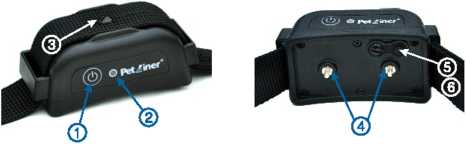 Ресивер (ресивер сигнала)1. Кнопка вкл/выкл кодирования: Включите/выключите ресивер в ошейнике и удерживайте эту кнопку для включения режима кодирования.2. Светодиодный индикатор:При зарядке аккумулятора светодиодный индикатор красный, когда аккумулятор полностью заряжен, его цвет изменяется на зеленый.В режиме ожидания индикатор на ресивере в ошейнике мигает зеленым каждые четыре секунды.После включения ресивера на ошейнике нажмите и удерживайте кнопку ON/OFF/Encode в течение 5 секунд, чтобы включить режим кодирования, индикатор будет мигать зеленым в течение 10 секунд для индикации процесса кодирования.3. Винт: Специальная водонепроницаемая конструкция антенны.4. Электроды: Передают слабое электростатическое воздействие.5. Зарядное отверстие: Для подзарядки аккумулятора ресивера в ошейнике.6. Резиновая вставка: Уплотнение зарядного отверстия для защиты от пыли и влаги.4. Функции1. Пульт с дистанционным управлением и ошейник с ресивером с аккумулятором2. Водонепроницаемый ошейник с ресивером, ваш питомец может плавать в воде3. Подходит для средних/больших собак и рекомендуется для собак массой от 15 до 100 кг.4. Дальность дистанционного управления до 1000 метров при отсутствии препятствий.5. 99 уровней звукового сигнала, вибрации и электростатического воздействия. Уровень может быть изменен нажатием на кнопку больше/меньше.6. Удобное представление данных об уровнях воздействия на ЖК-дисплее. 7. Энергосбережение: Ресивер ошейника перейдет в режим глубокого сна при отсутствии действий с ним в течение 5 минут. Любое движение активирует ресивер.Пульт перейдет в РЕЖИМ ОЖИДАНИЯ при отсутствии действий в течение 2 минут и перейдет в режим глубокого сна через 2 минуты бездействия, нажмите любую кнопку для активирования Пульта из режима ожидания, а чтобы включить Пульт из режима глубокого сна, нажмите и удерживайте кнопку Mode (режим) в течение 5 секунд.8. Система может быть расширена до 3 ошейников с ресивером.9. Две пары металлических электродов (короткие/длинные) для собак с различной густотой шерсти.10 Литиевый (LiР) аккумулятор ресивера в ошейнике: 3,7 В 240 мAч. Руководство по эксплуатацииЭтап 1  Подготовка дистанционного ПультаУстановка батареи1. Для установки батареи снимите крышку батареи на задней части Пульта.Установите батарею (1 X 6F22 9V), убедившись, что соблюдена правильная полярность контактов.Пульт включится автоматически.Индикатор низкого уровня заряда батареи: символ отображается в правой нижней части ЖК-экрана, когда необходимо заменить батарею на новую.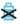 Использование дистанционного Пульта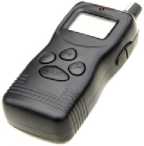 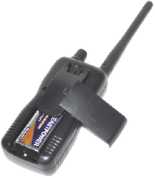 1. Для включения/выключения Пульта удерживайте кнопку выбора режима в течение 5 секунд.2. Выберите нужный канал, соответствующий разным собакам, с помощью ручки-переключателя, расположенной на правой внешней стороне. Используется 3 канала для обучения до 3 собак.3. Нажмите кнопку M1 для выбора группы памяти (A).4. Установите требуемый режим нажатием кнопки выбора режима – изображение на экране будет изменяться (B).5. Нажимайте кнопки больше/меньше на правой стороне для установки уровня звукового сигнала, вибрации или электростатического воздействия (C).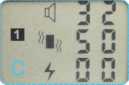 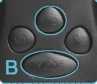 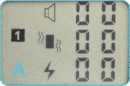 6. Нажмите кнопку M2 для сохранения настроек в память. Используется 3 группы памяти для каждого канала (B).7. Нажмите кнопку отправки сигнала (Launch Y) для передачи сигнала и начала обучения собаки.8. Пульт перейдет в РЕЖИМ ОЖИДАНИЯ при отсутствии действий в течение 2 минут (ЖК-экран погаснет) и выключится через 5 минут бездействия.9. В режиме ожидания нажмите любую кнопку для активирования Пульта. Если Пульт выключен, для его включения нажмите и удерживайте кнопку Mode (режим) в течение 5 секунд.Примечания: Эти три режима можно свободно комбинировать и работать в них одновременно. Поэтому, устанавливать эти режимы на уровень "0" нет необходимости.Этап 1  Подготовка ресивера в ошейнике           Подзарядка аккумулятора ресивера1. Для ВКЛЮЧЕНИЯ ресивера в ошейнике нажмите кнопку включения/выключения, после звукового сигнала загорится зеленый светодиодный индикатор и будет мигать каждые 4 секунды, теперь ресивер находится в рабочем режиме. 2. Извлеките резиновую вставку и вставьте зарядный штекер. 3. Подключите зарядное устройство в сеть электропитания. 4. Загорится красный индикатор. 5. Первый раз заряжайте аккумулятор ресивера в ошейнике в течение не менее 6 часов. 6. Когда аккумулятор будет полностью заряжен, красный светодиодный индикатор автоматически станет зеленым. 7. Вставьте резиновую вставку для защиты зарядного отверстия от попадания пыли и влаги. 8. Если требуется зарядить аккумулятор, ресивер выдаст 20-секундный звуковой сигнал.Примечание: Перед использованием устройства проверьте, требуется ли подзарядить аккумулятор. Если при включении ресивера звучит 20-сек. звуковой сигнал, то необходимо подзарядить аккумулятор.Этап 3 Кодирование между дистанционным Пультом и ресивером на ошейнике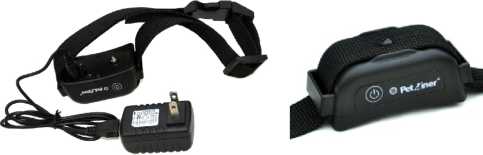 1. Включите дистанционный Пульт, удерживая кнопку выбора режима Mode в течение 5 секунд. 2. Выберите 1, 2 или 3 канал. 3. Включите ресивер на ошейнике, нажав кнопку включения/выключения. Затем снова нажмите кнопку включения/выключения и удерживайте ее в течение 5 секунд, начнет мигать светодиодный индикатор. 4. Как только услышите один звуковой сигнал из ресивера, нажмите кнопку Y на дистанционном Пульте. Примечание: Кодирование будет завершено через 10 секунд после 1го сигнала из ресивера на ошейнике, то есть вы должны нажать кнопку "Y" быстро или, по меньшей мере, не позднее, чем через 10 секунд.5. Из ресивера на ошейнике прозвучит 2й звуковой сигнал, он означает, что кодирование завершено. 6. Для кодирования 2-го и 3-го ресиверов на ошейниках повторите шаги со 2 до 5, не забудьте выбрать канал, отличный от канала 1го ресивера. Примечание: Заводская настройка соответствует кодированию в течение 10 секунд после включения ресивера, поэтому, при кодировании 1-го ресивера не переключайте одновременно все ресивери в режим кодирования, чтобы избежать кодирования на одном и том же канале.Этап 4 Тестирование MiKAROL PET900B Электростатические импульсы, создаваемые ресивером на ошейнике, не видны невооруженным глазом. Вы можете проверить воздействие следующим образом:Тестирование функций звукового сигнала, вибрации и электростатического воздействияДостаньте лампу для тестирования из упаковки и закрепите ее «ноги» на электродах ресивера на ошейнике.Нажмите кнопку M1 для выбора группы памяти (А). Нажимая кнопку выбора режима на дистанционном Пульте, переключите устройство в звуковой режим, выберите уровень, отличный от 0, нажимая кнопки больше/меньше на правой стороне (B). Нажимая кнопку выбора режима на дистанционном Пульте, переключите устройство в режим вибрации, выберите уровень, отличный от 0, нажимая кнопки больше/меньше на правой стороне (С). Нажимая кнопку выбора режима на дистанционном Пульте, переключите устройство в режим электростатического воздействия, выберите уровень, отличный от 0, нажимая кнопки больше/меньше на правой стороне (D). Нажмите кнопку M2 для сохранения настроек в памяти (D). Нажмите кнопку Y, лампа для тестирования будет мигать, это указывает на то, что функция электростатического воздействия работает (E), ресивер на ошейнике будет вибрировать, это указывает на то, что функция вибрации работает. Когда из ресивера на ошейнике слышен звуковой сигнал, это указывает на то, что звуковая функция работает.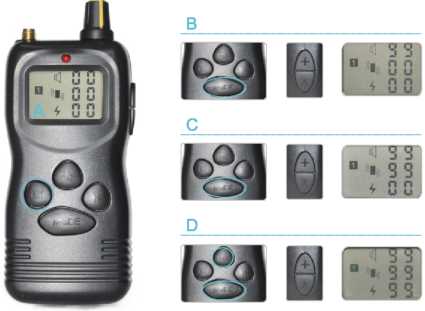 Примечание:I: Если ЖК-дисплей дистанционного Пульта погас, вероятно, это произошло по одной из двух причин:Режим ожидания: Для экономии энергии дистанционный Пульт переходит в режим ожидания при бездействии в течение 2 минут, дистанционный Пульт можно активировать нажатием любой кнопки, при этом на ЖК-дисплее появится индикация.Режим глубокого сна: Для экономии энергии дистанционный Пульт переходит в режим в режим глубокого сна при бездействии в течение 5 минут, для активации дистанционного Пульта удерживайте кнопку выбора режима в течение 5 секунд, при этом на ЖК-дисплее появится индикация.II: Ресивер на ошейнике переходит в режим глубокого сна при бездействии в течение 5 минут. Ресивер может быть активирован любом движением.Если ресивер на ошейнике не реагирует при нажатии кнопки Y, а индикатор ресивера на ошейнике не горит, вы можете встряхнуть ошейник, позволив собаке двигаться, индикатор ресивера на ошейнике загорится зеленым, это означает, что ресивер на ошейнике активирован и готов к работе.III: При тестировании вы можете выбрать любой режим, убедитесь, что уровень интенсивности каждого из режимов не равен 0, для регулировки нажмите кнопки БОЛЬШЕ/МЕНЬШЕ (UP/DOWN).Этап 5 Надевание ошейника с ресиверомВажно: правильное прилегание и расположение ошейника имеет важное значение для эффективного обучения. Электроды должны иметь непосредственный контакт с кожей вашего питомца на нижней части шеи.Для обеспечения надлежащего прилегания ошейника, выполните следующие действия: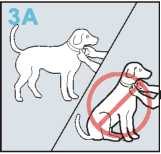 1. Убедитесь, что ваш питомец удобно стоит (3A).2. Расположите электроды на коже по центру нижней части шеи вашего питомца (3B). Если у собаки имеет длинная или плотная шерсть, используйте более длинные электроды, к устройству прилагаются 2 комплекта электродов, короткие и более длинные.ПРЕДОСТЕРЕЖЕНИЕ 1 Предусмотрено 99 уровней для звукового сигнала, вибрации и электростатического воздействия. Сильное электростатическое воздействие может проникать через шерсть домашнего животного на глубину до 6 мм. Не брейте шею животного, поскольку это может увеличить риск раздражения кожи.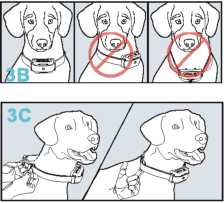 3. Ошейник должен плотно прилегать, но в то же время достаточно свободно, чтобы палец свободно проходил между ремешком и шеей вашего питомца (3C).4. Дайте вашему питомцу поносить ошейник в течение нескольких минут и затем снова проверьте прилегание. Проверьте снова прилегание ошейника, когда ваш питомец чувствует себя более комфортно с ошейником. Если окружность шеи собаки меньше 13,4", необходимо протянуть часть ремешка, который включает антенну, через пряжку. Тогда он будет сидеть более плотно.ПРЕДОСТЕРЕЖЕНИЕ 2 Опасность повреждения кожи.Для удобства, безопасности и эффективности использования этого продукта часто проверяйте прилегание ошейника вашего питомца. При обнаружении раздражения кожи прекратите использование ошейника на несколько дней. Если состояние сохраняется свыше 48 часов, обратитесь к ветеринару.Не прикрепляйте поводок к данному ошейнику. Это может привести к слишком плотному контакту электродов к шее животного. Вы можете надеть на шею собаки отдельный неметаллический ошейник и прикрепить к нему поводок.Ошейник с ресивером не предназначен для постоянного ношения. Рекомендуем носить ошейник не более 12 часов в сутки.Большинство домашних животных чувствуют себя некомфортно при первом надевании ошейника. Не используйте функции до того, как питомец привыкнет к ошейнику.Предлагаем перед применением электростатического воздействия прежде использовать вибрацию. Через некоторое время обучения собака поймет, что электростатическое воздействие применяется после вибрации. Таким образом, одна только вибрация может эффективно сдерживать плохое поведение питомца. Электростатическое воздействие действует только как наказание, которое в большинстве случаев может быть излишним.Этап 6 Перезаправка ошейника (см. рисунок)ПРИМЕЧАНИЯ: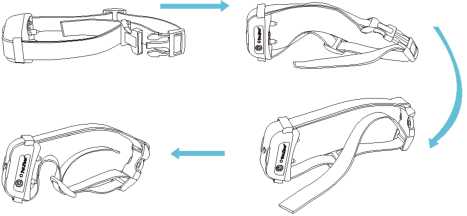 Данный ошейник с ресивером имеет специальную конструкцию для установки антенны, не рекомендуем отделять ошейник от ресивера. При необходимости, после установки ремешка обратно на ошейник убедитесь, что винт вкручен обратно.6. Регулярное обслуживаниеЕженедельно проверяйте плотность прилегания электродов. Еженедельно очищайте электроды спиртом.Примечание: Выключите ресивер на ошейнике, прежде чем прикасаться к электродам. Проверяйте шею вашей собаки на наличие признаков раздражения и еженедельно мойте шею.7. Часто задаваемые вопросыВ: Сколько лет должно быть моей собаке для использования обучающей системы с аккумуляторным водонепроницаемым ресивером на ошейнике для нескольких собак MiKAROL?О: Ваш питомец должен уметь понимать основные команды послушания, такие как "Сидеть" или "Остановиться". Обучающая система с аккумуляторным водонепроницаемым ресивером на ошейнике для нескольких собак MiKAROL PET900B может быть слишком большой для домашних животных массой до 25 фунтов.В: После того, как моя собака прошла обучение и подчиняется моим командам, нужно ли продолжать носить ошейник?О: Вероятно, нет. Возможно, вам придется время от времени возобновлять обучение с ошейником с ресивером.В: Могу ли я использовать обучающую систему с аккумуляторным водонепроницаемым ресивером на ошейнике для нескольких собак MiKAROL с более чем одним домашним животным?О: Да, вы можете просто добавить еще один ошейник к системе.В: Смогу ли я достигнуть дальности действия удаленного тренировочного устройства, равной 1000 метров?О: Эффективная дальность действия удаленного тренировочного устройства соответствует расстоянию по прямой линии между дистанционным Пультом и ресивером на ошейнике при отсутствии препятствий между ними. Дальность может варьироваться в зависимости от рельефа местности, погоды, растительности, емкости аккумулятора, а также передачи от других радиопередающих устройств.В: Как долго я могу непрерывно воздействовать звуком, вибрацией или электростатикой на мою собаку?О: Максимальная продолжительность непрерывного воздействия звуком, вибрацией или электростатикой на вашего питомца составляет 10 секунд. После этого, дистанционный Пульт прерывает передачу, и звук, вибрация или электростатика должны быть задействованы снова нажатием кнопки.В: Является ли ошейник водонепроницаемым?О: Да, ваш питомец может плавать в воде.В: Что делать, если шея моего питомца становится красной и раздраженной?О: Прекратите использование обучающей системы с аккумуляторным водонепроницаемым ресивером на ошейнике для нескольких собак MiKAROL на несколько дней. Если это состояние сохраняется свыше 48 часов, обратитесь к ветеринару. После того как кожа вашего питомца возвращается в нормальное состояние, внимательно контролируйте ее состояние.В: Могу ли я установить ресивер на другой ошейник?О: НЕТ. Ошейник, используемый для данного устройства, имеет гнездо для удержания антенны.В: Могу ли я прикрепить поводок к ошейнику с ресивером?О: НЕТ. Это может привести к чрезмерному вдавливанию электродов в шею вашего питомца. Используйте отдельный ошейник поверх ошейника с ресивером.В: Как я узнаю, когда следует заменить или подзарядить батареи?О: Для дистанционного Пульта: символ  будет отображаться в правой нижней стороне экрана. Для ресивера на ошейнике: вы услышите звуковой сигнал продолжительностью 20 секунд или, при включении ресивера на ошейнике, он подает звуковой сигнал продолжительностью 20 секунд.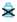 В: Каков срок службы литиевой батареи?О: Наша литиевая батарея может быть заряжена 400 раз.В: Как надолго я могу оставлять ошейник на собаке?О: Ошейник не предназначен для постоянного ношения. Рекомендуем не оставлять ошейник на собаке более 12 часов в сутки.В: Как долго я должен проводить сеанс обучения с домашним животным?О: Сеансы обучения должны быть позитивными и короткими, предпочтительно продолжительностью приблизительно 10-15 минут каждый.В: Для каких собак подходит обучающая система с аккумуляторным водонепроницаемым ресивером на ошейнике для нескольких собак MiKAROL?О: Ошейник регулируется от длины 13,4 дюйма (34 см) до 22 дюймов (56 см), если длина шеи вашего питомца меньше, чем 13,4 дюйма, вы должны перезаправить его, если шея вашего питомца больше, чем 22 дюйма, не покупайте его: и этот ошейник также не подходит для собак менее 25 фунтов.8. Выявление и устранение неисправностейМой питомец не реагирует на воздействие после правильной установки обучающей системы с аккумуляторным водонепроницаемым ресивером на ошейнике для нескольких собак MiKAROL PET900B, или система не работает?В первую очередь следует убедиться как в правильном подключении батареи в Пульте, так и в том, что аккумулятор ресивера на ошейнике заряжался в течение 6 часов.Необходимо включить дистанционный Пульт, удерживая кнопку выбора режима (Mode) в течение 5 секунд.Проверьте уровень звукового, вибрационного или электростатического воздействия.Убедитесь, что аккумулятор ресивера на ошейнике имеет достаточный заряд для функционирования. Перезапустите ресивер на ошейнике, нажав кнопку включения/выключения.Перед использованием протестируйте 3 функции (звуковой сигнал, вибрация и электростатическое воздействие). См. раздел "Тестирование" Руководства по эксплуатации.Уровень интенсивности должен быть больше "0". При кодировании запущено тестирование функции звукового сигнала, вибрации и электростатического  воздействия.Ресивер на ошейнике перейдет в режим глубокого сна при бездействии в течение 5 минут. Любое движение активирует его.Убедитесь, что электроды касаются кожи вашего питомца.Подрежьте шерсть вашего питомца в местах, где электроды касаются шеи и/или замените электроды на более длинные.Если все вышеприведенные рекомендации не помогли, можете попробовать произвести перекодирование между дистанционным Пультом и ресивером на ошейнике. (См. раздел "Кодирование" в Руководстве по эксплуатации).Дистанционный Пульт не работаетУбедитесь, что батарея установлена правильно.Проверьте, не включено ли на дистанционном Пульте состояние низкого заряда батареи, при этом в правой нижней части ЖК-дисплея будет отображаться символ .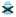 Для включения дистанционного Пульта необходимо удерживать кнопку включения в течение 5 секунд.Дистанционный Пульт автоматически перейдет в режим ожидания при отсутствии действий в течение 2 минут, при этом ЖК-дисплей погаснет. Нажмите любую кнопку для повторного активирования дистанционного Пульта.  Дистанционный Пульт автоматически перейдет в состояние глубокого сна через 5 минут бездействия, при этом ЖК-дисплей погаснет. Чтобы включить Пульт, нажмите и удерживайте кнопку выбора режима (Mode) в течение 5 секунд, пока не загорится ЖК-дисплей.Мой ресивер на ошейнике прекрасно работает в течение некоторого времени, но после зарядки он не работает.Во-первых, проверьте, полностью ли заряжен аккумулятор, во время подзарядки будет гореть красный светодиод, когда зарядка будет завершена, светодиод автоматически из красного станет зеленым.После подзарядки необходимо снова включить ресивер на ошейнике.При включении ресивера на ошейнике он начинает издавать звуковой сигнал в течение 20 секунд.Ресивер на ошейнике будет издавать звуковой сигнал в течение 20 секунд при разряженном аккумуляторе, пока он не начнет подзаряжаться, зарядите его в течение 6 часов и остальные функции заработают после окончания подзарядки.Я хочу проверить ресивер на ошейнике самостоятельно, но он не работает.Если вы тестируете ресивер на ошейнике касанием руки или ноги, касайтесь 2х электродов одновременно, при касании только одного электрода тест не будет работать.Ресивер на ошейнике низкого качества, он не работает после разбивания.Наш ресивер на ошейнике не предназначен для разбивания, не разбивайте его во избежание нарушения целостности конструкции и схемы.9. Советы по обучениюОпределите наиболее подходящий уровень интенсивности для вашей собакиУстраняйте одно проявление плохого поведения или обучайте одной команде послушания за один раз. Если вы продвигаетесь с обучением слишком быстро, питомец может запутаться.Будьте последовательны. Передавайте вашему питомцу звуковое или электростатическое воздействие при каждом проявлении плохого поведения.Не переусердствуйте с воздействием на своего питомца. При обучении вашего питомца используйте электростатическое воздействие как можно реже.Если вы не можете контролировать его, рекомендуется избежать с вашим питомцем ситуаций, в которых в прошлом он проявлял плохое поведение. Однако, создание ситуации, подобной тренировке, может значительно улучшить ваши шансы на успех.Если ваш питомец реагирует на обучение, скрывая или проявляя страх, перенаправьте его внимание на простое соответствующее поведение, такое, как "сидеть".10. ГарантияОдин год ограниченной гарантии!MiKAROL гарантирует первоначальному розничному покупателю ("вам"), что обучающая система с аккумуляторным водонепроницаемым ресивером на ошейнике для нескольких собак PET900B не будет содержать дефектов материалов и изготовления в течение одного (1) года с даты первоначальной покупки ("Гарантийный срок"), с учетом конкретных исключений, указанных ниже.11. Типовые размеры разных собак12. Типовые значения массы собакБольшая собака (рост выше 61 см, масса 40 кг выше)Средняя собака (высота 40,7-61 см, масса 11-30 кг)Небольшая собака (высота 25,5 – 40,7 см, масса 4-10 кг)Мини-собака (высота до 25 см, масса до 4 кг)Частота: 433,825 MГц Пульт: батарея 6F22 9 В Ресивер: 3,7 В 500 мА LiPПроизведено в КитаеРазмерШея (см)Размер грудной клетки (см)Длина задней части (см)ВидМини20-2225-3019Чихуахуа, Йоркширский терьерНебольшой20-2429-3623Чихуахуа, Йоркширский терьер, Пудель, ШпицСредний23-2835-4228Мальтийская собака, Ши-тсуБольшой27-3141-4731Миниатюрный шнауцер, ПекинесБольшой30-3446-5335Шнауцер, Английский кокер спаниельБольшой33-3752-5940Гончая Огромный43-4876-8460Эскимосская лайка47-5288-9765Лабрадор-ретривер 52-6292-10070Золотистый ретривер, Староанглийская овчарка